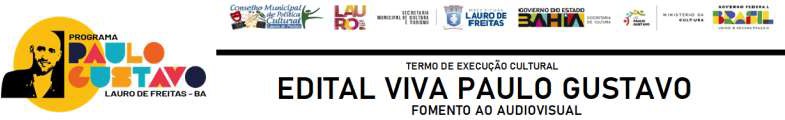 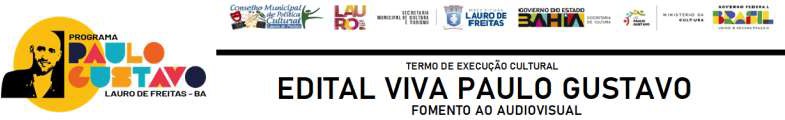 EDITAL SECULT N.º 003/2023TERMO DE EXECUÇÃO CULTURAL N° 001/ 2023PROCESSO ADMINISTRATIVO N° 14118/2023EDITAL VIVA PAULO GUSTAVO FOMENTO AO AUDIOVISUALANEXO VMODELO DE OFICIO DE ENCAMINHAMENTO	                                          Lauro de Freitas, ______ de __________ de _______.OFICIO n. º  _____________  Ilmo Sr. ANDRÉ LUÍS PEREIRA DA SILVASECRETÁRIO MUNICIPAL DE CULTURA E TURISMO- SECULTPrezado (a) Senhor(a),nome do contemplado, encaminho a Vossa Senhoria o Relatório de Cumprimento do Objeto da proposta intitulada nome da proposta comprovando a execução da proposta através do EDITAL VIVA PAULO GUSTAVO – FOMENTO AO AUDIOVISUAL, com recursos oriundos da Lei Complementar 195 de 8 de julho de 2022- LEI PAULO GUSTAVO e Decreto n° 11.525/2023, recebimento de recurso no valor de R$ __________ - Parcela ÚNICA, através dos seguintes documentos:Relatório de Cumprimento do Objeto;Materiais que comprovem a execução da atividade, por exemplo: fotografias, vídeos, cartazes, catálogos, clipagem.Sendo o que tínhamos para o momento, subscrevemo-nos.                                		              Atenciosamente,___________________________________REPRESENTANTE LEGAL